Exit Interview - BS 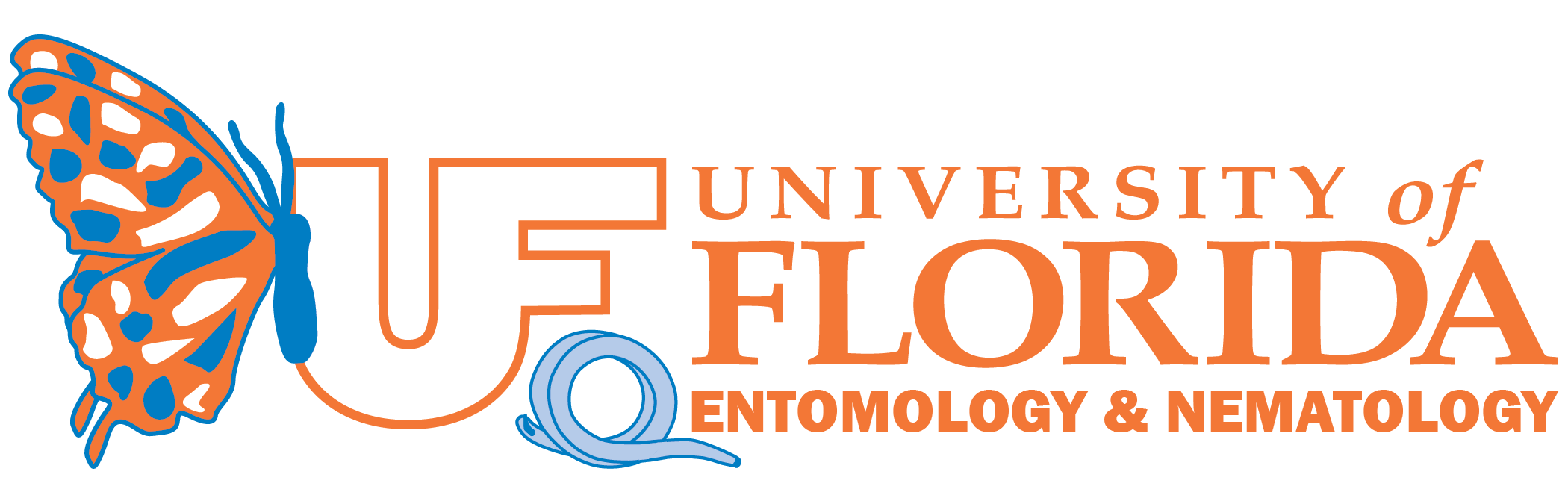 Name:Date:UFID:Graduation Term/Year: Specialization: (Degree/Track) Lab Experience Advisor and Year(s) (if applicable): Title of Research Project (if applicable):  Internship Advisor (if applicable):  Title of ALC:  Current Address:  Current Telephone:UF Email: Alternate Email:Permanent Address and Name of Contact: Name:Telephone: New Address (if known): Honors, Awards or Scholarships received while at UF:  Memberships (clubs, societies, etc.):  Post Graduation Information Please complete all components as applicable Academic Positions Continuing on for (check one):           MS             PhD             MD             DDS/DMD           DVM            Other  If taking time off between degrees, please indicate here and then indicate which degree you will seek:           Taking time off         MS        PhD        MD      DDS/DMD          DVM       Other  Non Academic Positions Type of Industry (check one):           US Federal Government       US State Government       US Local Government      Foreign Government           Non-profit Organization            Industry or Business            Self-employed            OtherDescription of Position Work Activity:   Research & Development     Teaching     Management & Administration    Professional Services to individuals   Other  Title of Position/Appointment:  Name of Organization:  Salary Range:                    Part-time            Full-time Employment Dates:         Telephone:      Address:  Would you like to be added to the Entomology Club Alumni Page and listserv?            Yes            No Comments on courses at UF: Comments on Entomology and Nematology courses: Comments on advising: Comments on your overall student experience in the department. Advice you would give to future students majoring in Entomology and Nematology: Other comments: